Dans votre valise : ChecklistVêtements 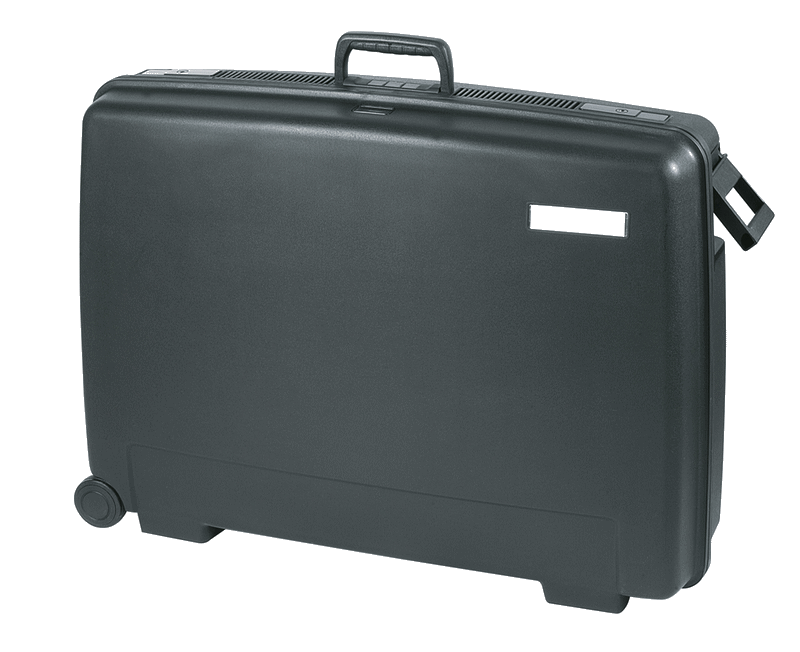 vêtements en coton légerpantalons de trek, jeans, shorts/jupes T-shirts en coton veste légère/petit pull K-way chaussures rando (pas neuves !) si vous faites un trek vêtements plus "classes" pour les soirées sous-vêtements et paires de chaussettes + chaussettes de rando pyjama/chemise de nuit Conseil : prendre des vêtements que vous pourrez facilement assortir et qui ne se froissent pas trop Pour la plage claquettes 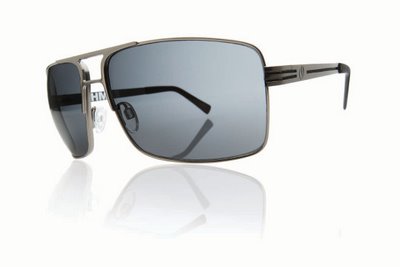 crème solaire lunettes de soleil casquette/bob maillot de bain/serviette de plage masque et tuba (pour le snorkeling)Pharmacie et Hygiène petite pharmacie (pansements, Biafine, Baume du Tigre, traitements contre colique et constipation...) spray anti-moustiques (à acheter en pharmacie) Note: le spray est à utiliser dès la tombée de la nuit traitement anti-paludéen (si vous décidez de le prendre) pastilles pour désinfecter l'eau (si vous ne souhaitez pas acheter de l'eau sur place) lessive-lavage à la main trousse de toilette (shampoing, gel douche, dentifrice, brosse à dents, brosse à cheveux, rasoir/mousse à raser, déodorant, coupe ongles, stick lèvres, pince à épiler, maquillage...) 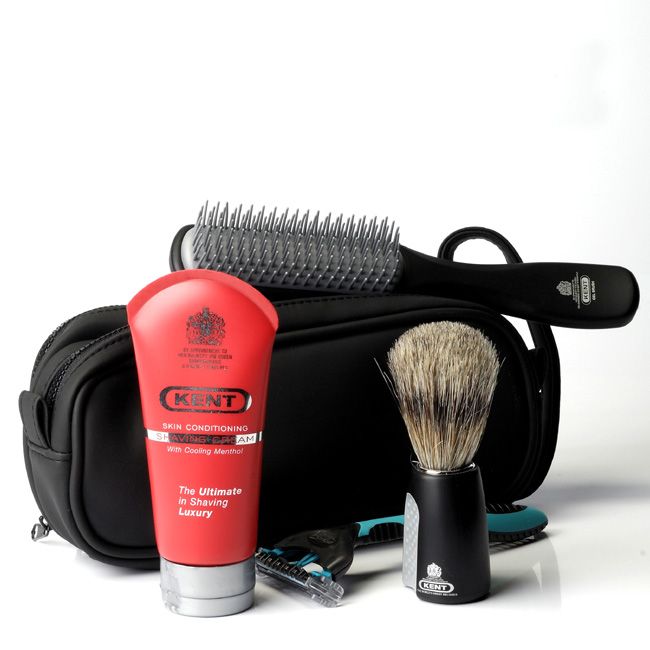 mouchoirs boules Quies (pour ne pas être réveillé par le chant de coqs) hygiène intime : tampons/serviettes, pilule, préservatifs... Divers sac à dos lampe de poche si possible frontale + piles gourde (idéalement 2 gourdes de 1 litre chacune par personne)appareil photo/caméra/carte mémoire/recharge batterie réveil mp3 pour écouter un peu de musique + chargeur guide de voyage/cartes touristiques paréo (sarong) pour la visite des temples (possibilité de l'acheter sur place) stylo et du papier/bloc note rouleau de papier WC lunettes de vue/lentilles + produit pour lentilles (si vous en avez) adresses de vos proches pour envoyer des cartes postales un sac plastique pour le linge sale et affaires mouilléesquelques barres de céréales sac de couchage + sac à viande (selon type de séjour) cadenas pour protéger vos sacs fil et aiguille pour couture d'urgence, épingles à nourrissepaire de jumellesMes notes __________________________________________________________________________________________________________________________________________________________________________________________________________________________________________________________________________________________________________________________________________________________________________________________________________________________________________________________________________________________________________________________________________________________________________________________________________________________________________________________________________________________________________________________________________________________________